Chester Public LibraryBoard of Trustees MeetingTuesday October 22, 2019, 6:30 pmAgenda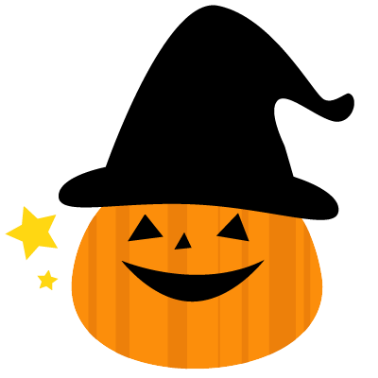 Call to OrderAttendanceReview and Approval of agendaSecretary's ReportDirector’s ReportDonations and ContributionsTreasurer’s ReportApproval of Expenditures and Incoming ChecksMonthly StatisticsOld Business: Renovation Update     10. New BusinessNew PolicyFurniture wish listPlan next month’s agendaNext Meeting:  November 19, 2019 at 6:30 pmAdjourn